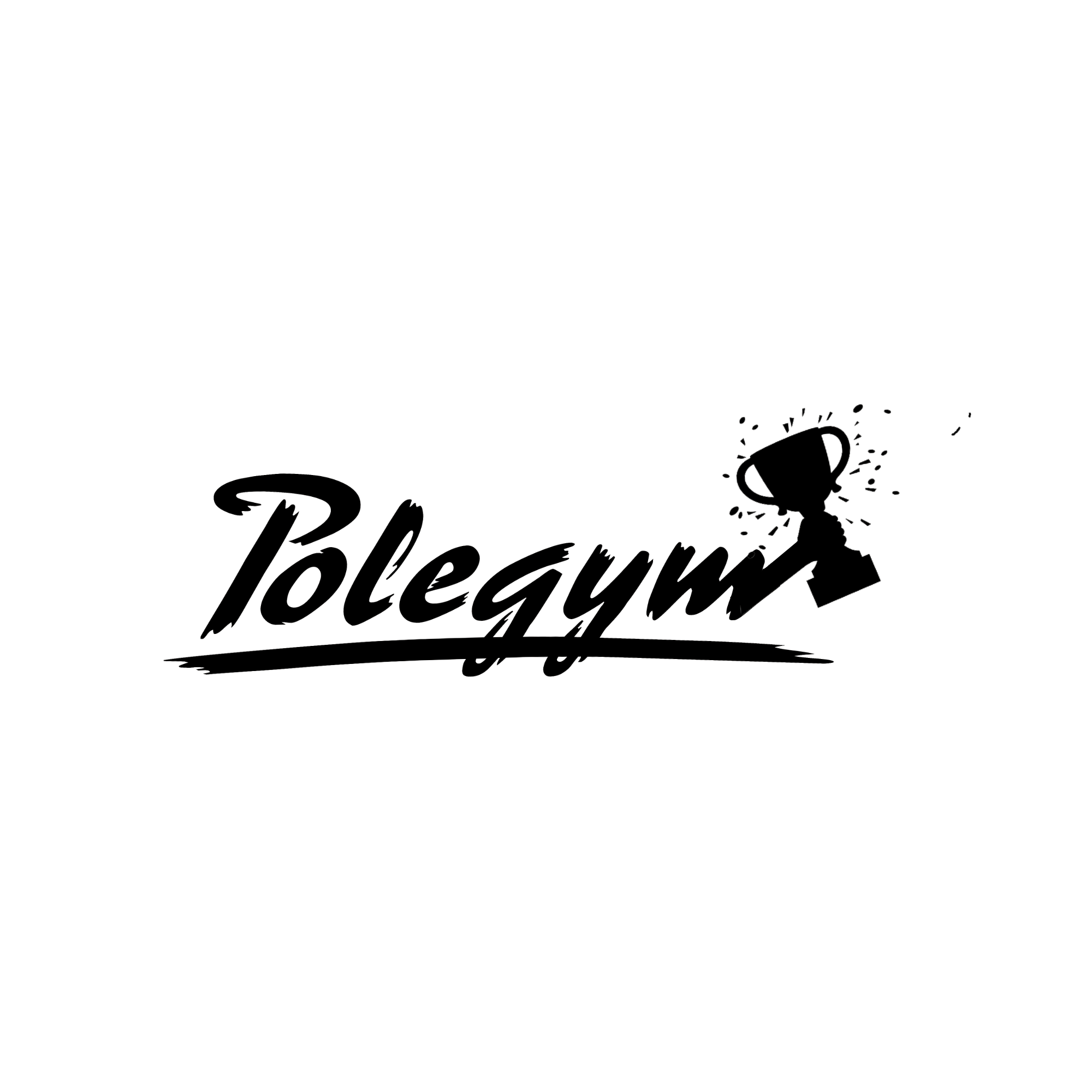 Prohlášení zákonných zástupcůSouhlasíme, aby se náš syn / naše dcera ............................................…............, narozena dne ............................... v ............................................., zúčastnil(a)     soutěže Polegym Cup 2023. Svým podpisem stvrzujeme, že jsme byli seznámeni se soutěžním řádem, s nímž souhlasíme a zajistíme, aby se jím náš syn/naše dcera řídil(a). Bereme na vědomí, že se naše dítě účastní soutěže na naše nebezpečí.Zákonný zástupceJméno a příjmení:.............................................................................................................Datum narození:...............................................................................................................Vztah k dítěti:...................................................................................................................Telefonní číslo:.................................................................................................................V ............................. dne ........................... 		   ..................................................      podpis zákonného zástupce